«Lejer_Adresse»«Lejer_Postby»AdressePostkodeTelefonMail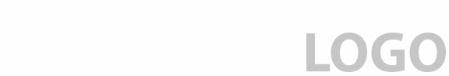 «Dagsdato»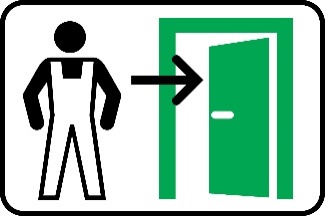 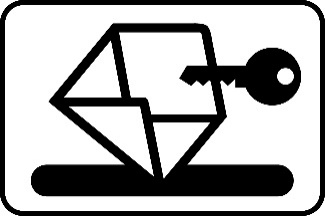 Ekspeditionstid:Man. - ons. kl. 9 - 15Torsdag kl. 9 - 17Fredag kl. 9 - 133 måneders varslingAdgang til bolig
Renovering af «emne» gør, at vi skal have adgang til din bolig. Vi forventer opstart om 3 måneder:«Dato» kl. «Tidspunkt»Arbejdet i lejemålet har en forventet varighed på «Antal» hverdage og foregår i tidsrummet kl. 8-16. Du modtager hurtigst muligt yderligere information om, hvornår håndværkerne skal ind i netop din bolig.NøgleHvis du ikke er hjemme på det pågældende tidspunkt, vil vi meget gerne have nøglen til dit lejemål senest «Dato». Nøglen bedes venligst afleveres i nøgleindkastet «Adresser».Med venlig hilsen NavnTitelTelefonMail